اللجنة الحكومية الدولية المعنية بالملكية الفكرية والموارد الوراثية والمعارف التقليدية والفولكلورالدورة الرابعة والعشرونجنيف، من 22 إلى 26 أبريل 2013المصادر المتاحة على موقع الويبو الخاص بالمعارف التقليدية وأشكال التعبير الثقافي التقليدي والموارد الوراثيةوثيقة من إعداد الأمانةدعت اللجنة الحكومية الدولية المعنية بالملكية الفكرية والموارد الوراثية والمعارف التقليدية والفولكلور ("اللجنة الحكومية الدولية")، في دورتها العشرين التي عقدت في الفترة من 14 إلى 22 فبراير 2012، الأمانة إلى إعداد وثيقة إعلامية تصف باقتضاب المصادر المتاحة على موقع الويبو الخاص بالمعارف التقليدية وأشكال التعبير الثقافي التقليدي والموارد الوراثية ("موقع الويبو الخاص بالمعارف التقليدية") بهدف دعم وتعزيز مشاركة المراقبين في عملها. وكان ذلك القرار واحدا من عدة قرارات اتخذت عقب مناقشة أجريت بشأن "مشروع دراسة بشأن مشاركة المراقبين في عمل اللجنة الحكومية الدولية المعنية بالملكية الفكرية والموارد الوراثية والمعارف التقليدية والفولكلور: ملخص عملي" (انظر الوثيقة WIPO/GRTKF/IC/20/7).وعملا بذلك القرار أعدت الأمانة وصفا مقتضبا للموارد المتاحة وأوردته في الوثيقتين WIPO/GRTKF/IC/23/INF/9 وWIPO/GRTKF/IC/23/INF/9 Add. وسيساعد ذلك الوصف المشاركين في عمل اللجنة الحكومية الدولية، ولاسيما المراقبون والمشاركون الجدد، على الاستفادة بشكل أفضل من المواد المتاحة فعلا على موقع الويبو الخاص بالمعارف التقليدية.وفضلا عن ذلك أحاطت اللجنة الحكومية الدولية علما في دورتها العشرين بأنّ ثمة صفحة مستقلة في موقع الويبو الخاص بالمعارف التقليدية صُمّمت خصيصا للتعليقات والاقتراحات والإسهامات والأوراق المقدمة من المراقبين، بما في ذلك اقتراحات الصياغة بشأن النصوص التفاوضية وأوراق العمل الأخرى التي تتناولها اللجنة الحكومية الدولية وتُعرض على الدول الأعضاء للنظر فيها. وطلبت اللجنة الحكومية الدولية من الأمانة تشجيع المراقبين على المساهمة في تلك الصفحة المخصصة لتعليقاتهم واسترعاء انتباه الدول الأعضاء إلى تلك التعليقات قبل كل دورة من دورات اللجنة. وبناء على ذلك تشجع الأمانة، بوسائل عدة، المراقبين على الإسهام بتعليقاتهم وبمواد أخرى في الصفحة المذكورة (يمكن أن يرسل المراقبون المعتمدون إسهاماتهم إلى الأمانة على العنوان التالي: grtkf@wipo.int) وتلفت انتباه الدول الأعضاء إلى أنّ الصفحة الإلكترونية متاحة على العنوان التالي: <http://www.wipo.int/tk/en/igc/ngo/ngopapers.html>. ولم يُقدم، حتى تاريخ إعداد هذه الوثيقة، أي إسهام جديد من المراقبين منذ انعقاد الدورة الثالثة والعشرين للجنة.وطلبت اللجنة الحكومية الدولية في دورتها العشرين من الأمانة أيضا "تحسين إمكانية النفاذ إلى موقع الويبو المخصص للمعارف التقليدية والموارد الوراثية وأشكال التعبير الثقافي التقليدي". ومن ثمّ تجري إعادة تنظيم موقع الويبو الخاص بالمعارف التقليدية بغرض تحسين إمكانية النفاذ إليه، وإنجاز جزء من عملية إعادة تصميم موقع الويبو الإلكتروني بطريقة شاملة. وإذا نُشر الموقع الجديد قبل انعقاد الدورة الخامسة والعشرين للجنة الحكومية الدولية فسيتم إعداد وثيقة أخرى مماثلة للوثيقتين المذكورتين في الفقرة 2 لعرضها عليها وستبلور تلك الوثيقة بنية الموقع الجديدة، حسب الاقتضاء، والروابط الجديدة، إن وجدت، إلى مختلف المصادر. والمشاركون في عمل اللجنة الحكومية الدولية مدعوون، في غضون ذلك، إلى الاطلاع على الوثيقتين WIPO/GRTKF/IC/23/INF/9 وWIPO/GRTKF/IC/23/INF/9 Add.إن اللجنة الحكومية الدولية مدعوة إلى الإحاطة علما بهذه الوثيقة.[نهاية الوثيقة]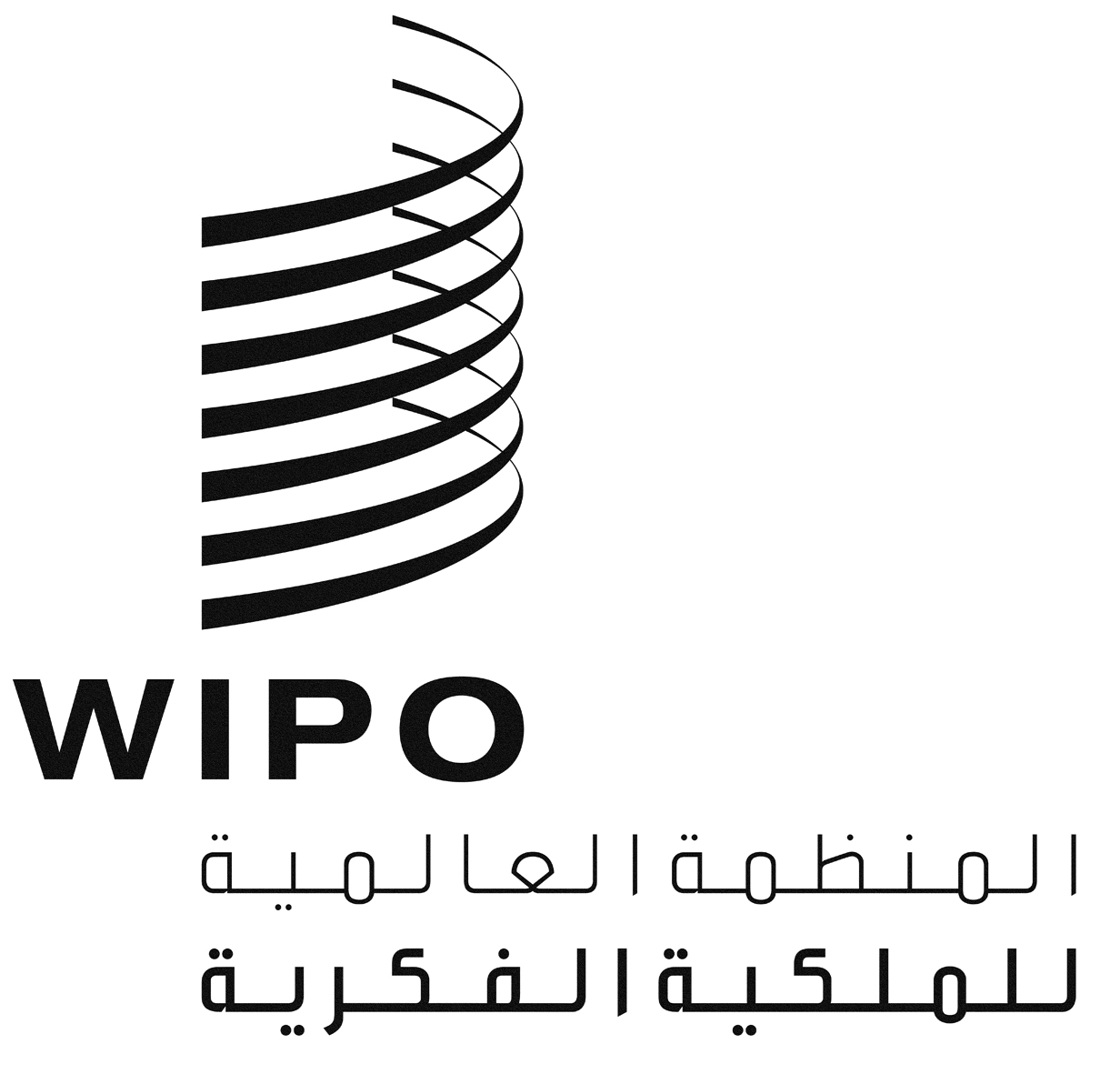 AWIPO/GRTKF/IC/24/INF/8WIPO/GRTKF/IC/24/INF/8WIPO/GRTKF/IC/24/INF/8الأصل: بالإنكليزيةالأصل: بالإنكليزيةالأصل: بالإنكليزيةالتاريخ: 4 مارس 2013التاريخ: 4 مارس 2013التاريخ: 4 مارس 2013